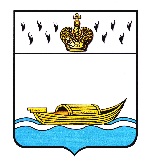 КОНТРОЛЬНО-СЧЕТНАЯ ПАЛАТА ВЫШНЕВОЛОЦКОГО ГОРОДСКОГО ОКРУГА _______________________________________________________________________171158 Тверская область, г. Вышний Волочек, ул. Большая Садовая, д.85-89, 5-29-15РАСПОРЯЖЕНИЕ16.07.2020                                   г. Вышний Волочек                                  	№ 26-рО внесении изменений в план работыКонтрольно-счетной палатыВышневолоцкого городского округана 2020 годВ соответствии со статьей 12 Положения о Контрольно-счетной палате Вышневолоцкого городского округа, утвержденного решением Думы Вышневолоцкого городского округа от 16.12.2019 года № 83 и на основании служебной записки заместителя председателя Контрольно-счетной палаты Вышневолоцкого городского округа от 15.07.2020:ПРИКАЗЫВАЮ:Исключить из раздела 2 «Контрольная деятельность» плана работы Контрольно-счетной палаты Вышневолоцкого городского округа на 2020 год контрольное мероприятие «Определение правомерности  распределения субсидий, предоставленных в  2017-2019 годов МУП «Объединенное коммунальное хозяйство»» (пункт 2.12 плана).Опубликовать настоящее распоряжение на вкладке «КСП» официального сайта муниципального образования Вышневолоцкий городской округ в сети Интернет: http://www.v-volok.ru/.Контроль за исполнением распоряжения оставляю за собой.Председатель                                                          			  Е.И. Анисимова